Технический паспорт и руководство по эксплуатацииГидравлический разделитель универсальный ГРУ-60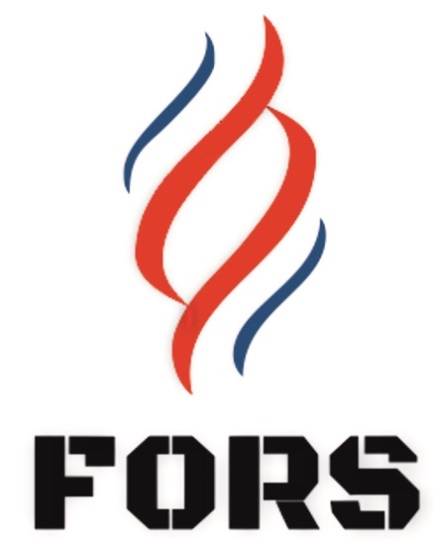 Уважаемый потребитель! Наше предприятие постоянно ведет работу по усовершенствованию конструкции и внешнему виду изделий, поэтому в “Техническом паспорте и руководстве по эксплуатации” могут быть не отражены некоторые изменения, не влияющие на технические характеристики.НАЗНАЧЕНИЕ ИЗДЕЛИЯГидравлический разделитель ГРУ-60 предназначен для гидравлического разделения первичного (котельного) и вторичного контуров в системах отопления. Устанавливается в системах отопления после отопительного котла для выравнивания температуры и давления в системе отопления, позволяет эксплуатировать котёл в более лёгком режиме, а также смягчает термические удары при резком повышении температуры теплоносителя. КОМПЛЕКТАЦИЯТЕХНИЧЕСКИЕ ХАРАКТЕРИСТИКИМОНТАЖ ГИДРАВЛИЧЕСКОГО РАЗДЕЛИТЕЛЯМонтаж гидравлического разделителя должен проводиться только специалистами. При монтаже необходимо соблюдать соответствующие нормы и предписания, а также следовать инструкциям производителя котлового оборудования.Гидравлический разделитель зажимается в кронштейне с помощью двух резьбовых шпилек и четырех гаек с шайбами.При подсоединении к патрубкам гидрострелки необходимо использовать сантехническую ленту для герметичности соединения.Схема подсоединения указана на рисунке 1.Рисунок 1. Схема подключения 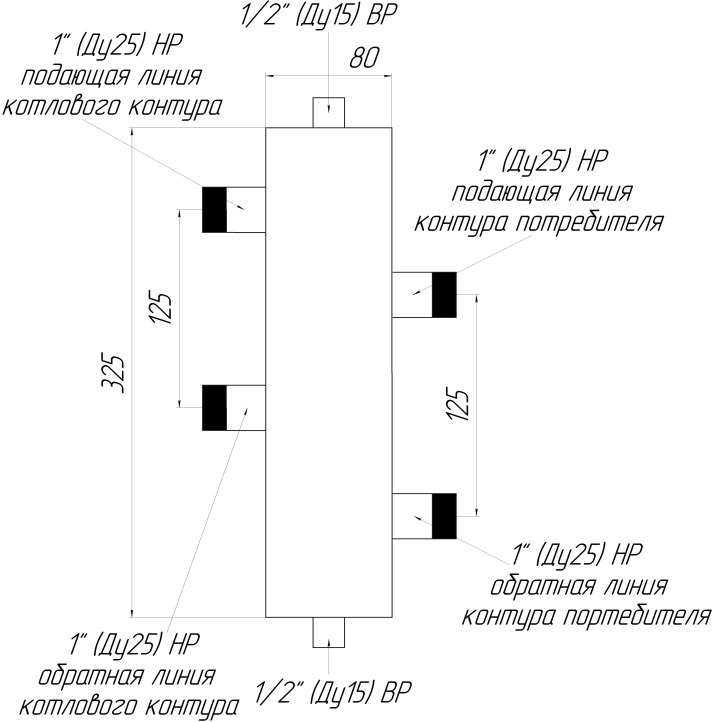 ЭКСПЛУАТАЦИЯ И ОБСЛУЖИВАНИЕПри вводе в эксплуатацию всей системы отопления руководствоваться инструкциями производителя котла и общими правилами и нормами.В гидравлическом разделителе собирается воздух во время эксплуатации. Необходимо периодически удалять воздух из гидравлического разделителя после его ввода в эксплуатацию. Признаком скопления воздуха в разделителе служит появление шумов и журчания в нем.Так же необходимо периодически сливать шлам при помощи сливного крана.ТРЕБОВАНИЯ БЕЗОПАСНОСТИ- Осторожно, высокая температура. Возможен риск ожога. - Все действия по обслуживанию и монтажу должны проводиться квалифицированным персоналом. - Регулярно производите техническое обслуживание оборудования для обеспечения его нормальной работы совместно с сервисным обслуживанием котельного оборудования. - При возможности замерзания необходимо обеспечить систему защитой от замерзания или полностью слить воду из контуров.ПРАВИЛА ХРАНЕНИЯ, ТРАНСПОРТИРОВКИ И УТИЛИЗАЦИИ- Гидроразделитель должен храниться в оригинальной упаковке в закрытом помещении, в условиях, исключающих возможность воздействия солнечных лучей, влаги, резких колебаний температуры. Температура окружающего воздуха при хранении от 0°С до 40°С и относительной влажности воздуха не более 80 %.- Транспортирование допускается производить любым видом транспорта на любые расстояния. Условия транспортирования в части воздействия климатических факторов по ГОСТ 15150-69. - Изделие не содержит драгоценных металлов, вредных веществ и компонентов и подлежит утилизации после окончания срока эксплуатации.ГАРАНТИЯ ПРОИЗВОДИТЕЛЯ-  Изготовитель гарантирует нормальную работу оборудования при условии соблюдения правил эксплуатации и хранения. - Гарантийный срок эксплуатации 60 месяцев со дня ввода в эксплуатацию. - Изготовитель обязуется в течение гарантийного срока эксплуатации безвозмездно исправлять дефекты изделия или заменять его, если дефекты не возникли вследствие нарушения покупателем правил пользования изделием или его хранения. Гарантийный ремонт осуществляет предприятие-изготовитель.- Изготовитель не принимает претензии на механические повреждения, несоблюдения требований настоящего паспорта, попадание вовнутрь посторонних предметов, веществ, жидкостей, наличия следов самостоятельной разборки, ремонта или доработок, стихийных бедствий, пожаров.При предъявлении претензии к качеству товара покупатель предоставляет следующие документы:1. Заявление в свободной форме, в котором указывается:- наименование организации;- контактные данные покупателя; - краткое описание дефекта и параметров системы, где использовалось изделие; 2. Фотографии места дефекта.3. Документ, свидетельствующий о покупке изделия  (накладная).4. Настоящий гарантийный талон.Отметка о возврате или обмене товара:____________________________________________________________________________________________________________________________________________________________________________Дата: «___»____________20___г. Подпись__________________                                                                        М.П.ГАРАНТИЙНЫЙ ТАЛОННаименование изделия: Гидравлический разделитель универсальный ГРУ-60Название и адрес торгующей организации:______________________________________________________________________________________________________________________________Дата продажи: «___»______________20___г.   Подпись продавца_____________                                                                                       Место печати:С условиями гарантии согласен:Покупатель:______________________________________Подпись______________Гидравлический разделитель универсальный ГРУ-601 шт.Технический паспорт и руководство по эксплуатации1 шт.Упаковка – гофрированная коробка1 шт.МодельГРУ-60Максимальная мощность60 кВтМаксимальное давление6 барМаксимальная температура теплоносителя110°Размер котловых патрубков1"НР (Ду-25)Размер патрубков потребителей1"НР (Ду-25)Размер патрубков воздухоотводчика, промывочного1/2"ВР (Ду-15)Подключение котласлева/справаРасположениевертикальноеМежосевое расстояние125 ммГабаритные размеры (без учёта патрубков)325х80х80Масса2,8 кг